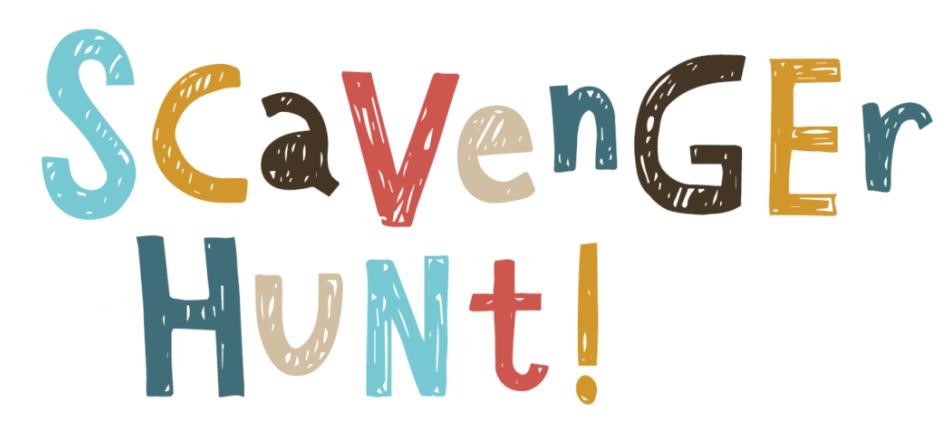 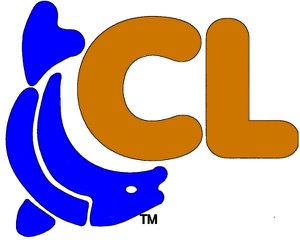 Mark on the checklist below all the things you see on your adventure walk #1Adventure Walking Path #1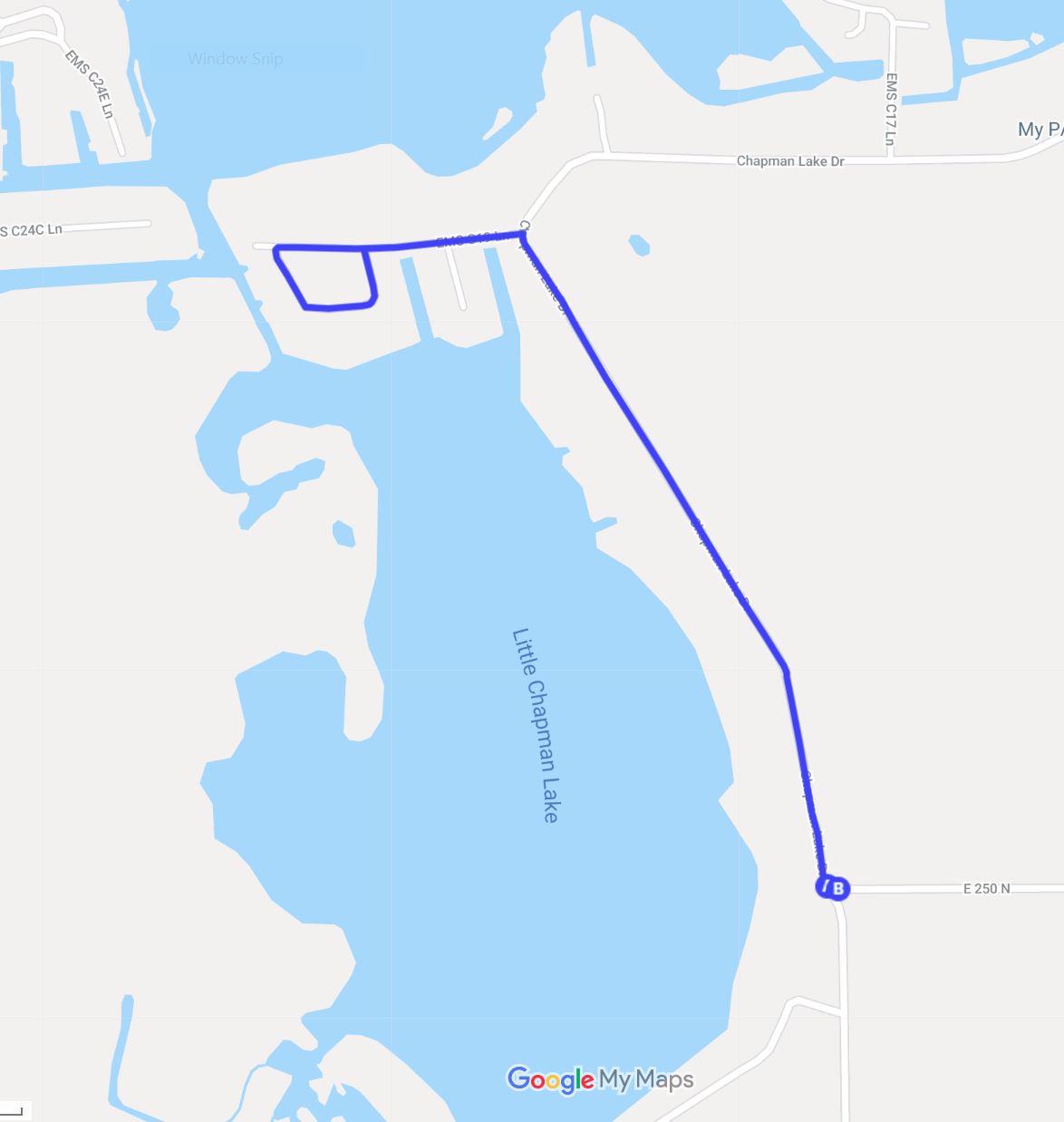 Round Trip Walk 1.7 MilesMommy and Baby BearTurtleButterflyBoatFirewoodFisherman in Yellow CoatBoat HelmGolf CartBunny RabbitBird in a Tree